Общие положения1.1. Положение о подготовке населения Тужинского муниципального района в области гражданской обороны и защиты от чрезвычайных ситуаций природного и техногенного характера (далее - Положение) определяет порядок, задачи и формы подготовки граждан Российской Федерации, иностранных граждан и лиц без гражданства, проживающих на территории Тужинского муниципального района (далее - население Тужинского муниципального района), в области гражданской обороны и защиты от чрезвычайных ситуаций природного и техногенного характера, группы населения Тужинского муниципального района, подлежащие обязательной подготовке, а также функции администрации Тужинского муниципального района, органов местного самоуправления муниципальных образований Тужинского района и организаций в сфере осуществления подготовки населения Тужинского муниципального района в области гражданской обороны и защиты от чрезвычайных ситуаций природного и техногенного характера.1.2. Подготовка населения Тужинского муниципального района в области гражданской обороны и защиты от чрезвычайных ситуаций природного и техногенного характера осуществляется в рамках единой системы подготовки населения в области гражданской обороны и защиты от чрезвычайных ситуаций природного и техногенного характера.
        2. Подготовка населения Тужинского муниципального района в области гражданской обороны2.1. Основными задачами подготовки населения Тужинского муниципального района в области гражданской обороны являются: 2.1.1. Изучение способов защиты от опасностей, возникающих при военных конфликтах или вследствие этих конфликтов, а также при чрезвычайных ситуациях природного и техногенного характера, порядка действий по сигналам оповещения, приемов оказания первой помощи, правил пользования коллективными и индивидуальными средствами защиты, освоение практического применения полученных знаний. 2.1.2. Совершенствование навыков по организации и проведению мероприятий по гражданской обороне.2.1.3. Выработка умений и навыков для проведения аварийно-спасательных и других неотложных работ.2.1.4. Овладение личным составом нештатных аварийно-спасательных формирований (далее - НАСФ), нештатных формирований по обеспечению выполнения мероприятий по гражданской обороне (далее - НФГО) и спасательных служб приемами и способами действий по защите населения, материальных и культурных ценностей от опасностей, возникающих при военных конфликтах или вследствие этих конфликтов, а также при чрезвычайных ситуациях природного и техногенного характера.2.2. Подготовка населения Тужинского муниципального района в области гражданской обороны организуется и осуществляется по следующим группам:
        2.2.1. Главы муниципальных образований Тужинского муниципального района и руководители организаций района. 2.2.2. Работники органов местного самоуправления и организаций, включённые в состав структурных подразделений, уполномоченных на решение задач в области гражданской обороны, эвакуационных и эвакоприёмных комиссий, а также преподаватели предмета «Основы безопасности жизнедеятельности» организаций, осуществляющих образовательную деятельность по основным общеобразовательным программам (кроме образовательных программ дошкольного образования)2.2.3. Личный состав НАСФ, НФГО и спасательных служб.2.2.4. Физические лица, вступившие в трудовые отношения с работодателем.
       2.2.5. Обучающиеся организаций, осуществляющих образовательную деятельность по основным общеобразовательным программам (кроме образовательных программ дошкольного образования) (далее - обучающиеся).2.2.6. Физические лица, не состоящие в трудовых отношениях с работодателем.2.3. Подготовка населения Тужинского муниципального района в области гражданской обороны осуществляется по формам подготовки в области гражданской обороны (по группам лиц, подлежащих подготовке) согласно приложению к Положению о подготовке населения в области гражданской обороны, утвержденному постановлением Правительства Российской Федерации от 02.11.2000 № 841 «Об утверждении Положения о подготовке населения в области гражданской обороны».2.4. Подготовка населения в области гражданской обороны является обязательной и проводится в организациях, осуществляющих образовательную деятельность по основным общеобразовательным программам (кроме образовательных программ дошкольного образования), образовательным программам среднего профессионального образования и образовательным программам высшего образования, в учебно-методическом центре Кировской области и в других организациях, осуществляющих образовательную деятельность по дополнительным профессиональным программам в области гражданской обороны, на курсах гражданской обороны муниципальных образований (далее - курсы гражданской обороны), по месту работы, учебы и месту жительства граждан.2.5. Повышение квалификации или курсовое обучение в области гражданской обороны глав муниципальных образований Тужинского муниципального района, уполномоченных работников, руководителей организаций, отнесенных в установленном порядке к категориям по гражданской обороне, а также организаций, продолжающих работу в военное время, проводится не реже одного раза в 5 лет, повышение квалификации преподавателей предмета "Основы безопасности жизнедеятельности" организаций, осуществляющих образовательную деятельность - не реже одного раза в 3 года. Для указанных категорий лиц, впервые назначенных на должность, повышение квалификации в области гражданской обороны проводится в течение первого года работы.2.6. Подготовка групп населения, указанных в подпунктах 2.2.1 - 2.2.4 пункта 2.2 настоящего Положения, в организациях, осуществляющих образовательную деятельность по дополнительным профессиональным программам в области гражданской обороны, в том числе в учебно-методическом центре Кировской области, а также в организациях по месту работы граждан и на курсах гражданской обороны по программам курсового обучения в области гражданской обороны осуществляется по соответствующим программам, разрабатываемым на основе соответственно примерных дополнительных профессиональных программ в области гражданской обороны и примерных программ курсового обучения в области гражданской обороны, утверждаемых Министерством Российской Федерации по делам гражданской обороны, чрезвычайным ситуациям и ликвидации последствий стихийных бедствий.2.7. Подготовка в области гражданской обороны обучающихся осуществляется в соответствии с федеральными государственными образовательными стандартами и с учетом соответствующих примерных основных образовательных программ.3. Подготовка населения Тужинского муниципального района в области защиты от чрезвычайных ситуаций природного и техногенного характера3.1. Основными задачами подготовки населения Тужинского муниципального района в области защиты от чрезвычайных ситуаций природного и техногенного характера (далее - чрезвычайные ситуации) являются:3.1.1. Обучение населения Тужинского муниципального района правилам поведения, основным способам защиты и действиям в чрезвычайных ситуациях, приемам оказания первой помощи пострадавшим, правилам пользования коллективными и индивидуальными средствами защиты.3.1.2. Совершенствование знаний, умений и навыков населения Тужинского муниципального района в области защиты от чрезвычайных ситуаций в ходе проведения учений и тренировок по защите от чрезвычайных ситуаций.3.1.3. Выработка у руководителей органов местного самоуправления и организаций навыков управления силами и средствами, входящими в состав районного звена территориальной подсистемы единой государственной системы предупреждения и ликвидации чрезвычайных ситуаций (далее – районное звено территориальная подсистема РСЧС).3.1.4. Совершенствование практических навыков руководителей органов местного самоуправления и организаций, председателя комиссии по предупреждению и ликвидации чрезвычайных ситуаций и обеспечению пожарной безопасности Тужинского муниципального района, в полномочия которых входит решение вопросов по защите населения и территорий от чрезвычайных ситуаций (далее - председатели комиссий муниципальных образований и организаций), в организации и проведении мероприятий по предупреждению и ликвидации чрезвычайных ситуаций.3.1.5. Практическое усвоение работниками органов местного самоуправления и организаций, в полномочия которых входит решение вопросов по защите населения и территорий от чрезвычайных ситуаций (далее- уполномоченные работники), в ходе учений и тренировок порядка действий при различных режимах функционирования районного звена территориальной подсистемы РСЧС, а также при проведении аварийно-спасательных и других неотложных работ.3.2. Подготовка населения Тужинского муниципального района в области защиты от чрезвычайных ситуаций организуется и осуществляется по следующим группам:3.2.1. Главы муниципальных образований Тужинского муниципального района и руководители организаций.3.2.2. Уполномоченные работники.3.2.3. Председатель комиссии по предупреждению и ликвидации чрезвычайных ситуаций и обеспечению пожарной безопасности Тужинского муниципального района. 3.2.4. Физические лица, состоящие в трудовых отношениях с работодателем.3.2.5. Физические лица, осваивающие основные общеобразовательные программы.3.2.6. Физические лица, не состоящие в трудовых отношениях с работодателем.3.3. Подготовка населения Тужинского муниципального района в области защиты от чрезвычайных ситуаций осуществляется по формам подготовки и с периодичностью, установленными Положением о подготовке граждан Российской Федерации, иностранных граждан и лиц без гражданства в области защиты от чрезвычайных ситуаций природного и техногенного характера, утвержденным постановлением Правительства Российской Федерации от 18.09.2020 № 1485 «Об утверждении Положения о подготовке граждан Российской Федерации, иностранных граждан и лиц без гражданства в области защиты от чрезвычайных ситуаций природного и техногенного характера».3.4. Подготовка населения Тужинского муниципального района к действиям в чрезвычайных ситуациях осуществляется в организациях, в том числе в организациях, осуществляющих образовательную деятельность, по месту жительства, а также с использованием специализированных технических средств оповещения и информирования населения в местах массового пребывания людей.Руководители и другие работники органов местного самоуправления и организаций проходят подготовку к действиям в чрезвычайных ситуациях в образовательных организациях по основным профессиональным образовательным программам.4. Организация подготовки населения Тужинского муниципального района в области гражданской обороны и защиты от чрезвычайных ситуаций природного и техногенного характера4.1. В целях организации и осуществления подготовки населения Тужинского муниципального района в области гражданской обороны и защиты от чрезвычайных ситуаций:4.1.1. Администрация Тужинского муниципального района:4.1.1.1. Осуществляет планирование мероприятий по подготовке населения Тужинского муниципального района в области гражданской обороны и защиты от чрезвычайных ситуаций.4.1.1.2. Проводит мероприятия по развитию учебно-материальной базы.4.1.1.3. Организует и проводит учебно-методические сборы, учения, тренировки и другие плановые мероприятия по гражданской обороне.4.1.1.4. Организует и осуществляет информирование населения Тужинского муниципального района и пропаганду знаний в области гражданской обороны, защиты населения от чрезвычайных ситуаций, в том числе обеспечения безопасности людей на водных объектах.4.1.2. Органы местного самоуправления и организации осуществляют подготовку населения Тужинского муниципального района в области гражданской обороны и защиты населения от чрезвычайных ситуаций в пределах полномочий, установленных законодательством Российской Федерации.4.2. Финансовое обеспечение подготовки населения в области гражданской обороны и защиты населения от чрезвычайных ситуаций осуществляется в порядке, установленном законодательством Российской Федерации и Кировской области.________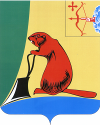 АДМИНИСТРАЦИЯ ТУЖИНСКОГО МУНИЦИПАЛЬНОГО РАЙОНА КИРОВСКОЙ ОБЛАСТИАДМИНИСТРАЦИЯ ТУЖИНСКОГО МУНИЦИПАЛЬНОГО РАЙОНА КИРОВСКОЙ ОБЛАСТИАДМИНИСТРАЦИЯ ТУЖИНСКОГО МУНИЦИПАЛЬНОГО РАЙОНА КИРОВСКОЙ ОБЛАСТИАДМИНИСТРАЦИЯ ТУЖИНСКОГО МУНИЦИПАЛЬНОГО РАЙОНА КИРОВСКОЙ ОБЛАСТИАДМИНИСТРАЦИЯ ТУЖИНСКОГО МУНИЦИПАЛЬНОГО РАЙОНА КИРОВСКОЙ ОБЛАСТИПОСТАНОВЛЕНИЕПОСТАНОВЛЕНИЕПОСТАНОВЛЕНИЕПОСТАНОВЛЕНИЕПОСТАНОВЛЕНИЕ31.10.2022№338пгт Тужапгт Тужапгт ТужаОб утверждении Положения о подготовке населения Тужинского муниципального района в области гражданской обороны и защиты от чрезвычайных ситуаций природного и техногенного характераОб утверждении Положения о подготовке населения Тужинского муниципального района в области гражданской обороны и защиты от чрезвычайных ситуаций природного и техногенного характераОб утверждении Положения о подготовке населения Тужинского муниципального района в области гражданской обороны и защиты от чрезвычайных ситуаций природного и техногенного характераОб утверждении Положения о подготовке населения Тужинского муниципального района в области гражданской обороны и защиты от чрезвычайных ситуаций природного и техногенного характераОб утверждении Положения о подготовке населения Тужинского муниципального района в области гражданской обороны и защиты от чрезвычайных ситуаций природного и техногенного характераВ соответствии с требованиями Федеральных законов от 12.02.1998      № 28-ФЗ «О гражданской обороне», от 21.12.1994 № 68-ФЗ «О защите населения и территорий от чрезвычайных ситуаций природного и техногенного характера», постановлений Правительства Российской Федерации от 02.11.2000 № 841 «Об утверждении Положения о подготовке населения в области гражданской обороны», от 18.09.2020 № 1485 
«Об утверждении Положения о подготовке граждан Российской Федерации, иностранных граждан и лиц без гражданства в области защиты от чрезвычайных ситуаций природного и техногенного характера»,  постановлением Правительства Кировской области от 13.04.2020 № 170-П «Об утверждении Положения о подготовке населения Кировской области в области гражданской обороны и защиты от чрезвычайных ситуаций природного и техногенного характера» администрация Тужинского муниципального района ПОСТАНОВЛЯЕТ:Утвердить Положение о подготовке населения Тужинского муниципального района в области гражданской обороны и защиты от чрезвычайных ситуаций природного и техногенного характера согласно приложению. Рекомендовать главе администрации Тужинского городского поселения:2.1. Разработать и утвердить соответствующий нормативный правовой акт об организации подготовки населения в области гражданской обороны и защиты от чрезвычайных ситуаций природного и техногенного характера. 2.2. Довести принятый нормативный правовой акт до сведения руководителей организаций, расположенных на территории поселения, с целью организации подготовки работников в области гражданской обороны и защиты от чрезвычайных ситуаций природного и техногенного характера.Признать утратившим силу постановление администрации Тужинского муниципального района Кировской области от 01.09.2017 № 328 «Об утверждении Положения об организации подготовки населения Тужинского муниципального района в области гражданской обороны и защиты от чрезвычайных ситуаций природного и техногенного характера».Опубликовать настоящее постановление в Бюллетене муниципальных нормативных правовых актов органов местного самоуправления Тужинского муниципального района Кировской области. Контроль за выполнением постановления оставляю за собой.Глава Тужинского муниципального района      Л.В. БледныхВ соответствии с требованиями Федеральных законов от 12.02.1998      № 28-ФЗ «О гражданской обороне», от 21.12.1994 № 68-ФЗ «О защите населения и территорий от чрезвычайных ситуаций природного и техногенного характера», постановлений Правительства Российской Федерации от 02.11.2000 № 841 «Об утверждении Положения о подготовке населения в области гражданской обороны», от 18.09.2020 № 1485 
«Об утверждении Положения о подготовке граждан Российской Федерации, иностранных граждан и лиц без гражданства в области защиты от чрезвычайных ситуаций природного и техногенного характера»,  постановлением Правительства Кировской области от 13.04.2020 № 170-П «Об утверждении Положения о подготовке населения Кировской области в области гражданской обороны и защиты от чрезвычайных ситуаций природного и техногенного характера» администрация Тужинского муниципального района ПОСТАНОВЛЯЕТ:Утвердить Положение о подготовке населения Тужинского муниципального района в области гражданской обороны и защиты от чрезвычайных ситуаций природного и техногенного характера согласно приложению. Рекомендовать главе администрации Тужинского городского поселения:2.1. Разработать и утвердить соответствующий нормативный правовой акт об организации подготовки населения в области гражданской обороны и защиты от чрезвычайных ситуаций природного и техногенного характера. 2.2. Довести принятый нормативный правовой акт до сведения руководителей организаций, расположенных на территории поселения, с целью организации подготовки работников в области гражданской обороны и защиты от чрезвычайных ситуаций природного и техногенного характера.Признать утратившим силу постановление администрации Тужинского муниципального района Кировской области от 01.09.2017 № 328 «Об утверждении Положения об организации подготовки населения Тужинского муниципального района в области гражданской обороны и защиты от чрезвычайных ситуаций природного и техногенного характера».Опубликовать настоящее постановление в Бюллетене муниципальных нормативных правовых актов органов местного самоуправления Тужинского муниципального района Кировской области. Контроль за выполнением постановления оставляю за собой.Глава Тужинского муниципального района      Л.В. БледныхВ соответствии с требованиями Федеральных законов от 12.02.1998      № 28-ФЗ «О гражданской обороне», от 21.12.1994 № 68-ФЗ «О защите населения и территорий от чрезвычайных ситуаций природного и техногенного характера», постановлений Правительства Российской Федерации от 02.11.2000 № 841 «Об утверждении Положения о подготовке населения в области гражданской обороны», от 18.09.2020 № 1485 
«Об утверждении Положения о подготовке граждан Российской Федерации, иностранных граждан и лиц без гражданства в области защиты от чрезвычайных ситуаций природного и техногенного характера»,  постановлением Правительства Кировской области от 13.04.2020 № 170-П «Об утверждении Положения о подготовке населения Кировской области в области гражданской обороны и защиты от чрезвычайных ситуаций природного и техногенного характера» администрация Тужинского муниципального района ПОСТАНОВЛЯЕТ:Утвердить Положение о подготовке населения Тужинского муниципального района в области гражданской обороны и защиты от чрезвычайных ситуаций природного и техногенного характера согласно приложению. Рекомендовать главе администрации Тужинского городского поселения:2.1. Разработать и утвердить соответствующий нормативный правовой акт об организации подготовки населения в области гражданской обороны и защиты от чрезвычайных ситуаций природного и техногенного характера. 2.2. Довести принятый нормативный правовой акт до сведения руководителей организаций, расположенных на территории поселения, с целью организации подготовки работников в области гражданской обороны и защиты от чрезвычайных ситуаций природного и техногенного характера.Признать утратившим силу постановление администрации Тужинского муниципального района Кировской области от 01.09.2017 № 328 «Об утверждении Положения об организации подготовки населения Тужинского муниципального района в области гражданской обороны и защиты от чрезвычайных ситуаций природного и техногенного характера».Опубликовать настоящее постановление в Бюллетене муниципальных нормативных правовых актов органов местного самоуправления Тужинского муниципального района Кировской области. Контроль за выполнением постановления оставляю за собой.Глава Тужинского муниципального района      Л.В. БледныхВ соответствии с требованиями Федеральных законов от 12.02.1998      № 28-ФЗ «О гражданской обороне», от 21.12.1994 № 68-ФЗ «О защите населения и территорий от чрезвычайных ситуаций природного и техногенного характера», постановлений Правительства Российской Федерации от 02.11.2000 № 841 «Об утверждении Положения о подготовке населения в области гражданской обороны», от 18.09.2020 № 1485 
«Об утверждении Положения о подготовке граждан Российской Федерации, иностранных граждан и лиц без гражданства в области защиты от чрезвычайных ситуаций природного и техногенного характера»,  постановлением Правительства Кировской области от 13.04.2020 № 170-П «Об утверждении Положения о подготовке населения Кировской области в области гражданской обороны и защиты от чрезвычайных ситуаций природного и техногенного характера» администрация Тужинского муниципального района ПОСТАНОВЛЯЕТ:Утвердить Положение о подготовке населения Тужинского муниципального района в области гражданской обороны и защиты от чрезвычайных ситуаций природного и техногенного характера согласно приложению. Рекомендовать главе администрации Тужинского городского поселения:2.1. Разработать и утвердить соответствующий нормативный правовой акт об организации подготовки населения в области гражданской обороны и защиты от чрезвычайных ситуаций природного и техногенного характера. 2.2. Довести принятый нормативный правовой акт до сведения руководителей организаций, расположенных на территории поселения, с целью организации подготовки работников в области гражданской обороны и защиты от чрезвычайных ситуаций природного и техногенного характера.Признать утратившим силу постановление администрации Тужинского муниципального района Кировской области от 01.09.2017 № 328 «Об утверждении Положения об организации подготовки населения Тужинского муниципального района в области гражданской обороны и защиты от чрезвычайных ситуаций природного и техногенного характера».Опубликовать настоящее постановление в Бюллетене муниципальных нормативных правовых актов органов местного самоуправления Тужинского муниципального района Кировской области. Контроль за выполнением постановления оставляю за собой.Глава Тужинского муниципального района      Л.В. БледныхВ соответствии с требованиями Федеральных законов от 12.02.1998      № 28-ФЗ «О гражданской обороне», от 21.12.1994 № 68-ФЗ «О защите населения и территорий от чрезвычайных ситуаций природного и техногенного характера», постановлений Правительства Российской Федерации от 02.11.2000 № 841 «Об утверждении Положения о подготовке населения в области гражданской обороны», от 18.09.2020 № 1485 
«Об утверждении Положения о подготовке граждан Российской Федерации, иностранных граждан и лиц без гражданства в области защиты от чрезвычайных ситуаций природного и техногенного характера»,  постановлением Правительства Кировской области от 13.04.2020 № 170-П «Об утверждении Положения о подготовке населения Кировской области в области гражданской обороны и защиты от чрезвычайных ситуаций природного и техногенного характера» администрация Тужинского муниципального района ПОСТАНОВЛЯЕТ:Утвердить Положение о подготовке населения Тужинского муниципального района в области гражданской обороны и защиты от чрезвычайных ситуаций природного и техногенного характера согласно приложению. Рекомендовать главе администрации Тужинского городского поселения:2.1. Разработать и утвердить соответствующий нормативный правовой акт об организации подготовки населения в области гражданской обороны и защиты от чрезвычайных ситуаций природного и техногенного характера. 2.2. Довести принятый нормативный правовой акт до сведения руководителей организаций, расположенных на территории поселения, с целью организации подготовки работников в области гражданской обороны и защиты от чрезвычайных ситуаций природного и техногенного характера.Признать утратившим силу постановление администрации Тужинского муниципального района Кировской области от 01.09.2017 № 328 «Об утверждении Положения об организации подготовки населения Тужинского муниципального района в области гражданской обороны и защиты от чрезвычайных ситуаций природного и техногенного характера».Опубликовать настоящее постановление в Бюллетене муниципальных нормативных правовых актов органов местного самоуправления Тужинского муниципального района Кировской области. Контроль за выполнением постановления оставляю за собой.Глава Тужинского муниципального района      Л.В. БледныхПриложениеУТВЕРЖДЕНОпостановлением администрации Тужинского муниципального районаот 31.10.2022 № 338ПОЛОЖЕНИЕо подготовке населения Тужинского муниципального района в области гражданской обороны и защиты от чрезвычайных ситуаций природного и техногенного характераПОЛОЖЕНИЕо подготовке населения Тужинского муниципального района в области гражданской обороны и защиты от чрезвычайных ситуаций природного и техногенного характера